Турыстычны маршрут“Сцежкамі кахання  Адама Міцкевіча”Калі мне паложыш руку на далоніНязнаны пакой маё сэрца агорне,Сном лёгкім, здаецца, Ды будзіць мяне ўсхваляванае сэрца.І мне задае яно ўголас пытанне:“Ці гэта дружба, ці гэта каханне?”Запрашаем Вас наведаць рамантычную Краіну Кахання…1. “Кожны кут тут помніць Марылю!”Наведванне аб’екта гісторыка-культурнай спадчыны“Сядзібны дом”, пачатак XX стагоддзя,  музейнай экспазіцыі  “Сцежкамі кахання Адама Міцкевіча”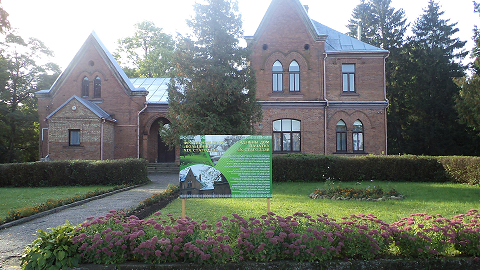 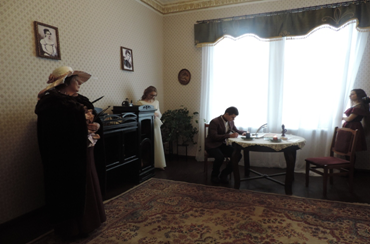 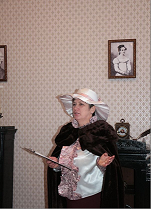 2. “Яны растуць тут не адно стагоддзе!”Наведванне аб’екта гісторыка-культурнай спадчыны “Фрагменты   парку Больцінікі”, XIX стагоддзе            Тэатралізаванае прадстаўленне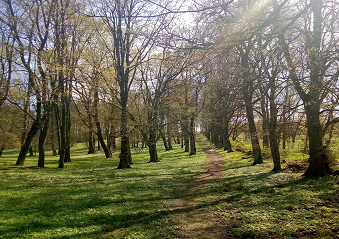 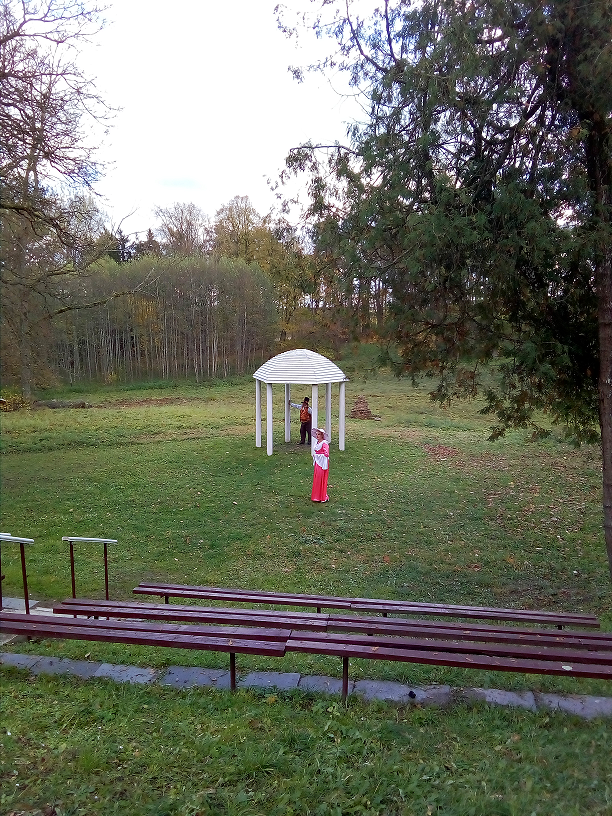 3. “Месца, дзе жыве каханне!” Наведванне ляснога масіва “Гаёк”, літаратурная замалёўка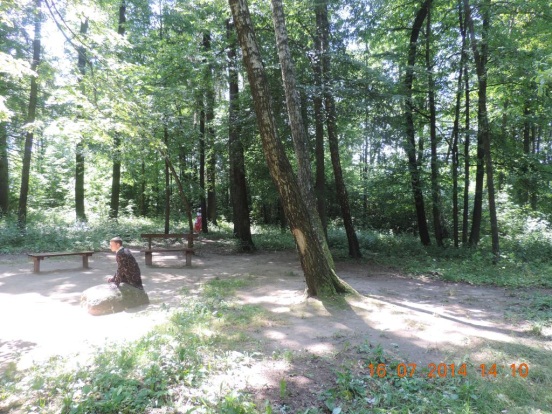 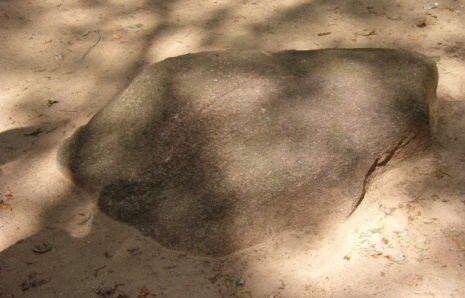 4. “Святыня Святых!”Наведванне аб’екта гісторыка-культурнай спадчыны“Касцёл Святога Яна Хрысціцеля”, 1900-1906 гадоў, (аг. Беняконі).                                         Наведванне магілы Марылі Верашчакі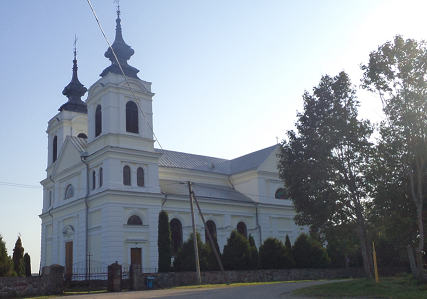 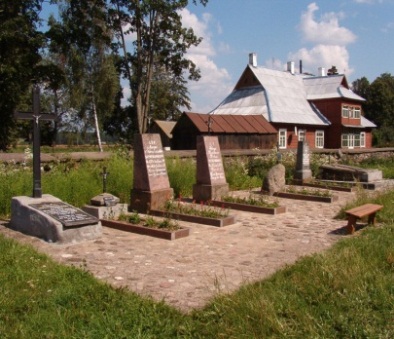 5. Выстава-продаж сувеніраў аддзела рамёстваў і традыцыйнай культуры ДУК “Воранаўскі раённы цэнтр культуры і народнай творчасці”Кошт правядзення экскурсіі супрацоўнікамі філіяла “Больцініцкі культурна-турыстычны цэнтр”                                                              для адной групы – 50 рублёў.Кошт 1 білета для індывідуальнага наведвання:для дарослых – 1,5  руб., для дзяцей – 1 руб.Даведкі па тэлефонах: (8-01594) 2-14-64; (8-01594)76-4-11 Паслугу аказвае філіял “Больцініцкі культурна-турыстычны цэнтр”